МероприятияОПУБЛИКОВАНО: 2 Мар 2020
РУБРИКА: Новости

Конькобежный спорт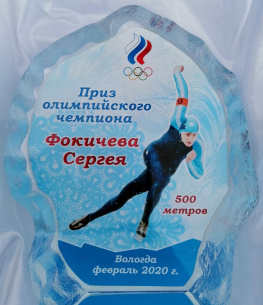 С 29 февраля по 1 марта 2020 г. Вологда при поддержке Департамента физической культуры и спорта принимала участниковВсероссийских соревнований по конькобежному спорту на призы Олимпийского чемпиона Сергея Фокичева.Соревнования прошли на ледовой дорожке стадиона "Локомотив".Участие приняли около 100 спортсменов. 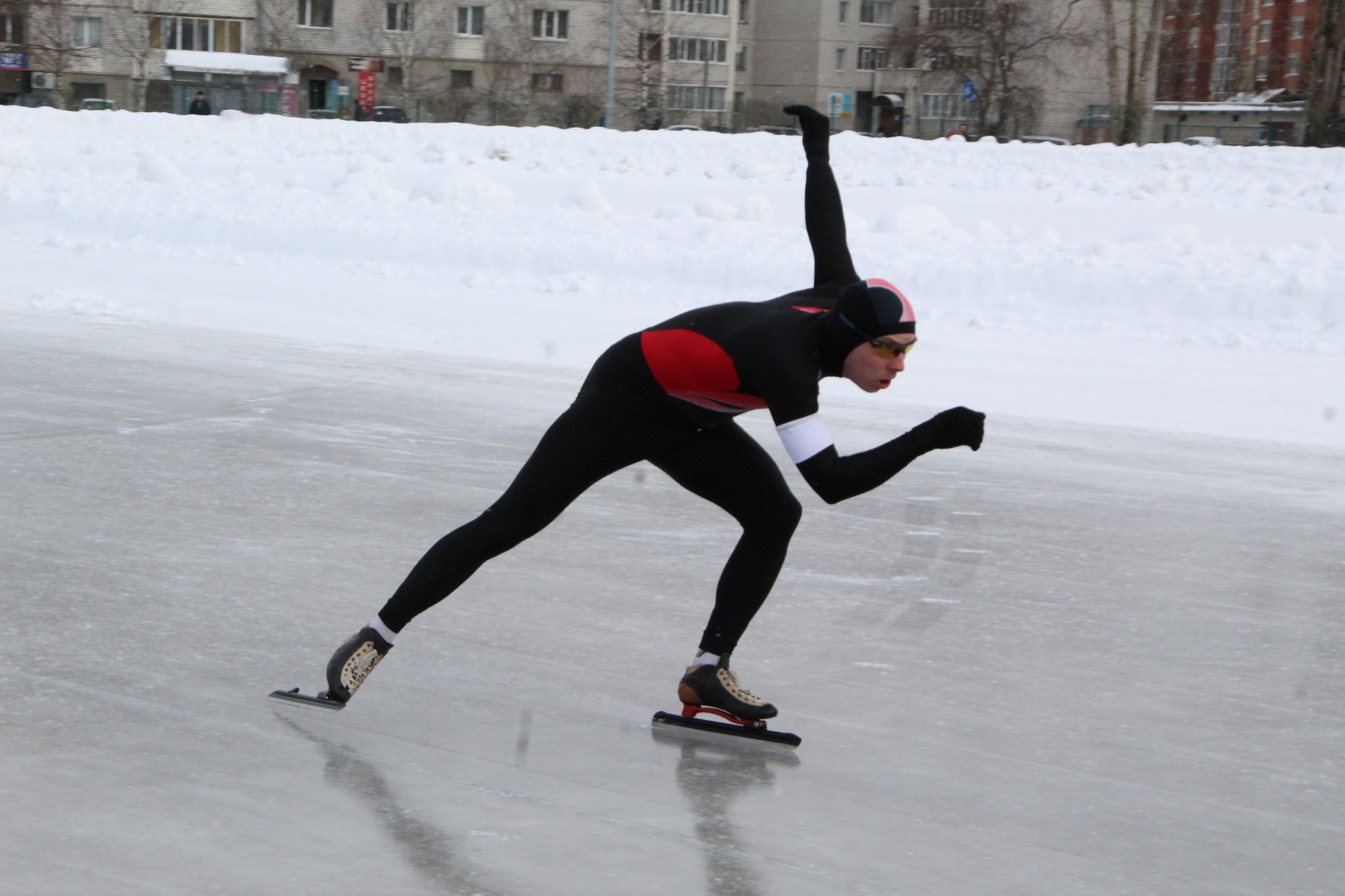 По итогам заездов места распределились следующим образом:Забег на 500м:Старшие девушки:1 место - Власова Валерия2 место - Жилина Ольга3 место - Боровикова Полина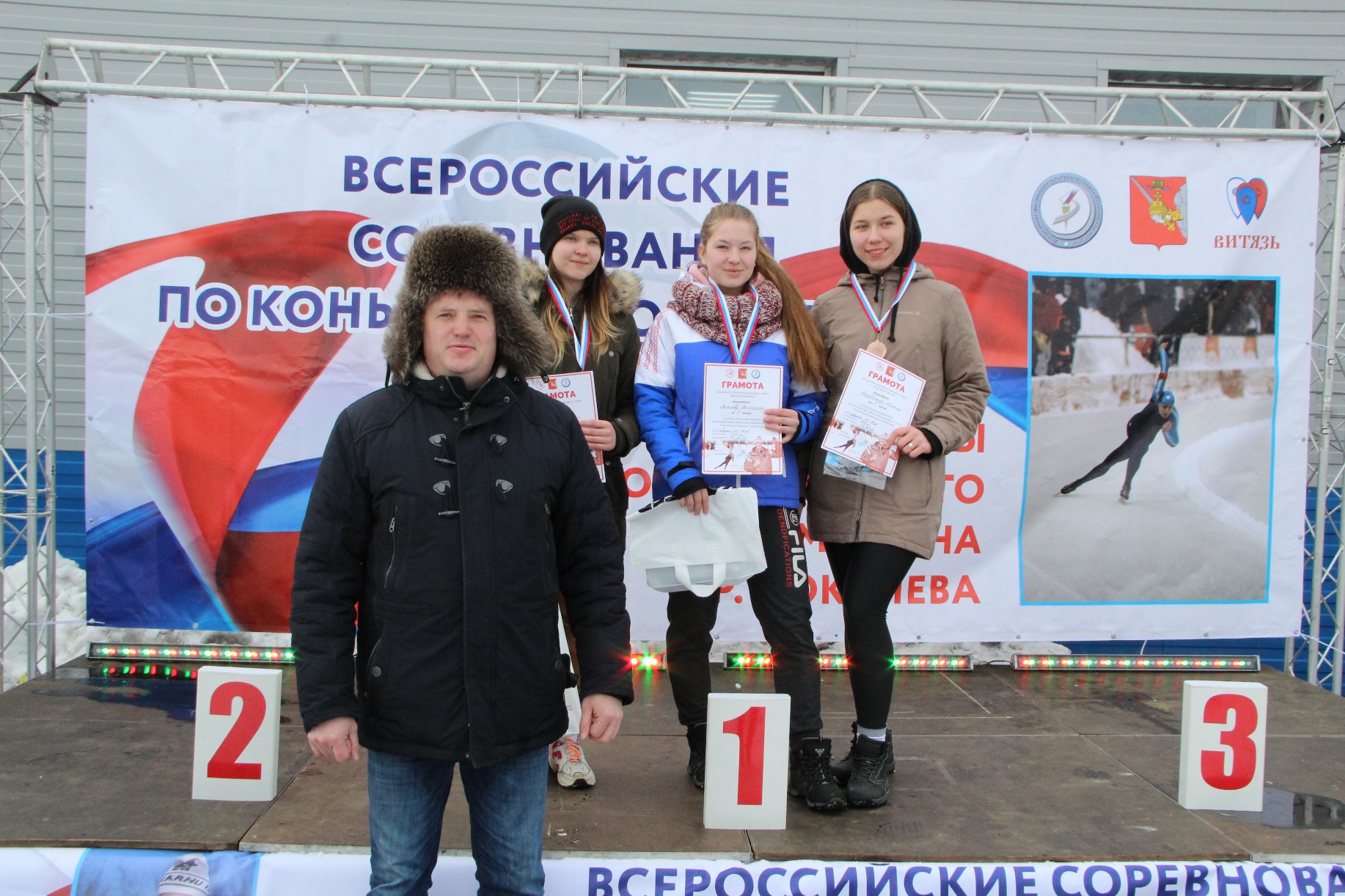 Старшие юноши:1 место - Волков Максим2 место - Самосудов Евгений2 место - Брагин Егор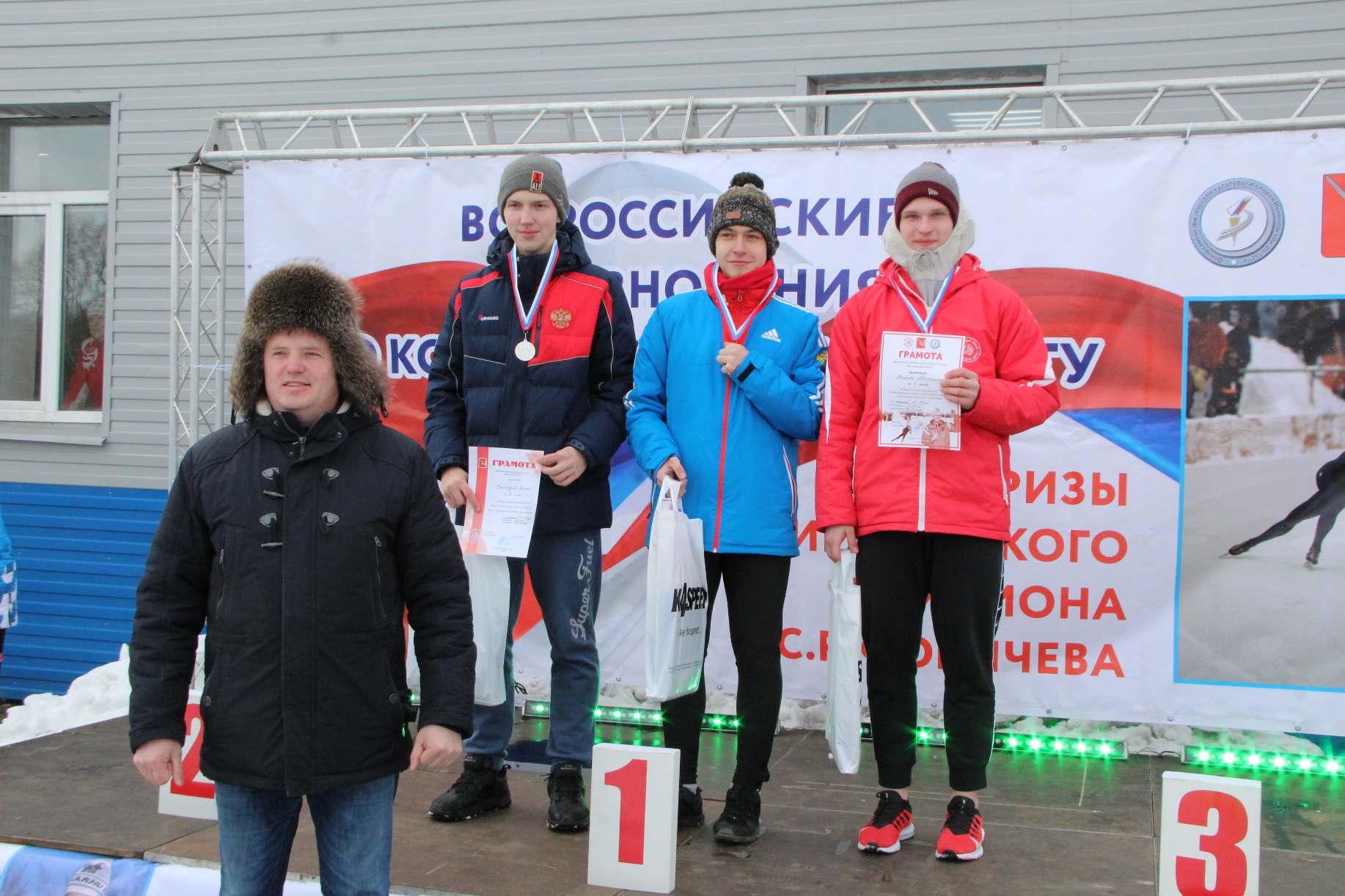 Средние девушки:1 место - Кренделева Дарина2 место - Матасова Мария3 место - Кондакова Ирина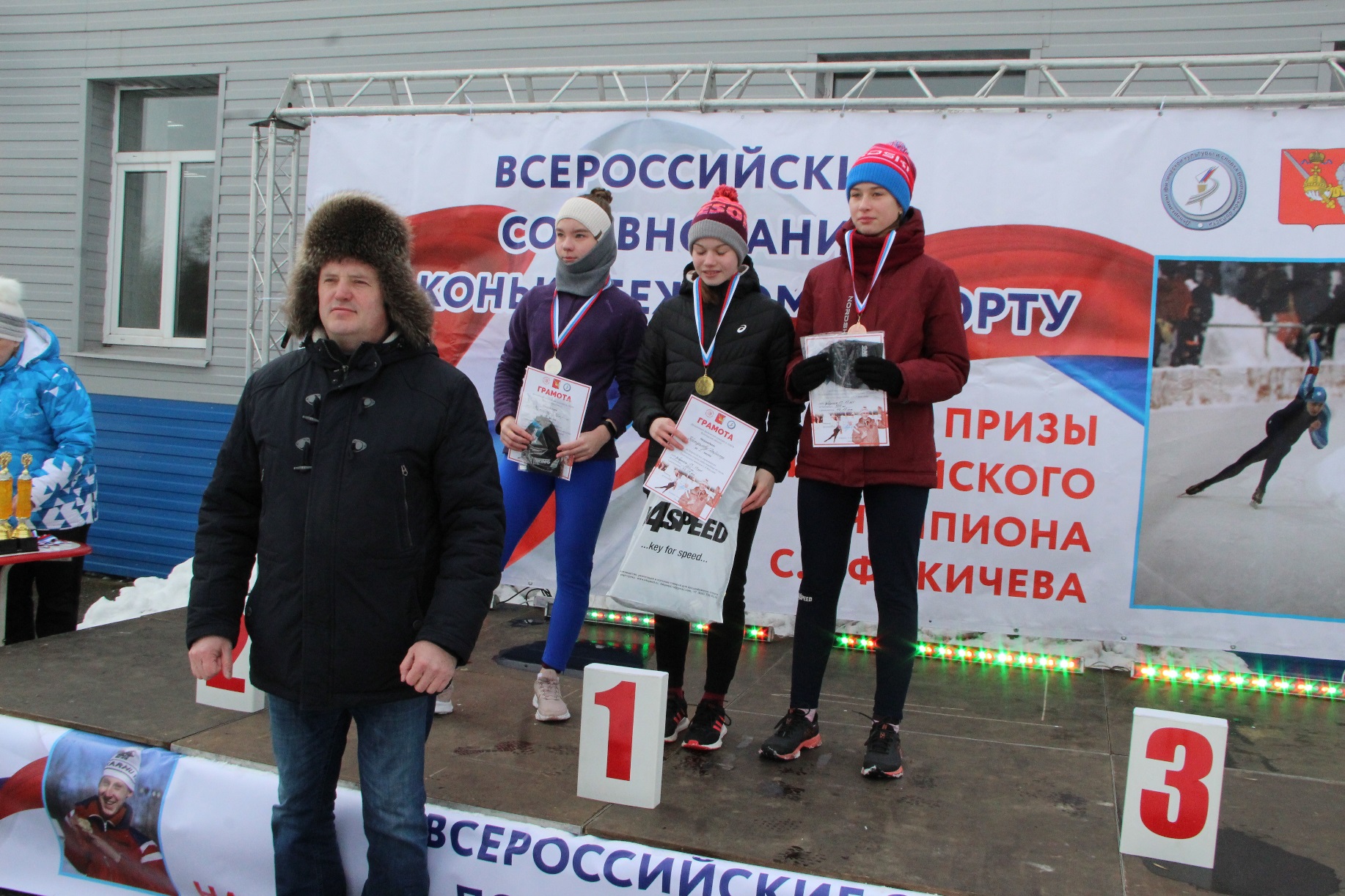 Средние юноши:1 место - Кукушкинн Станислав2 место - Скрибков Владислав3 место - Сохолов Илья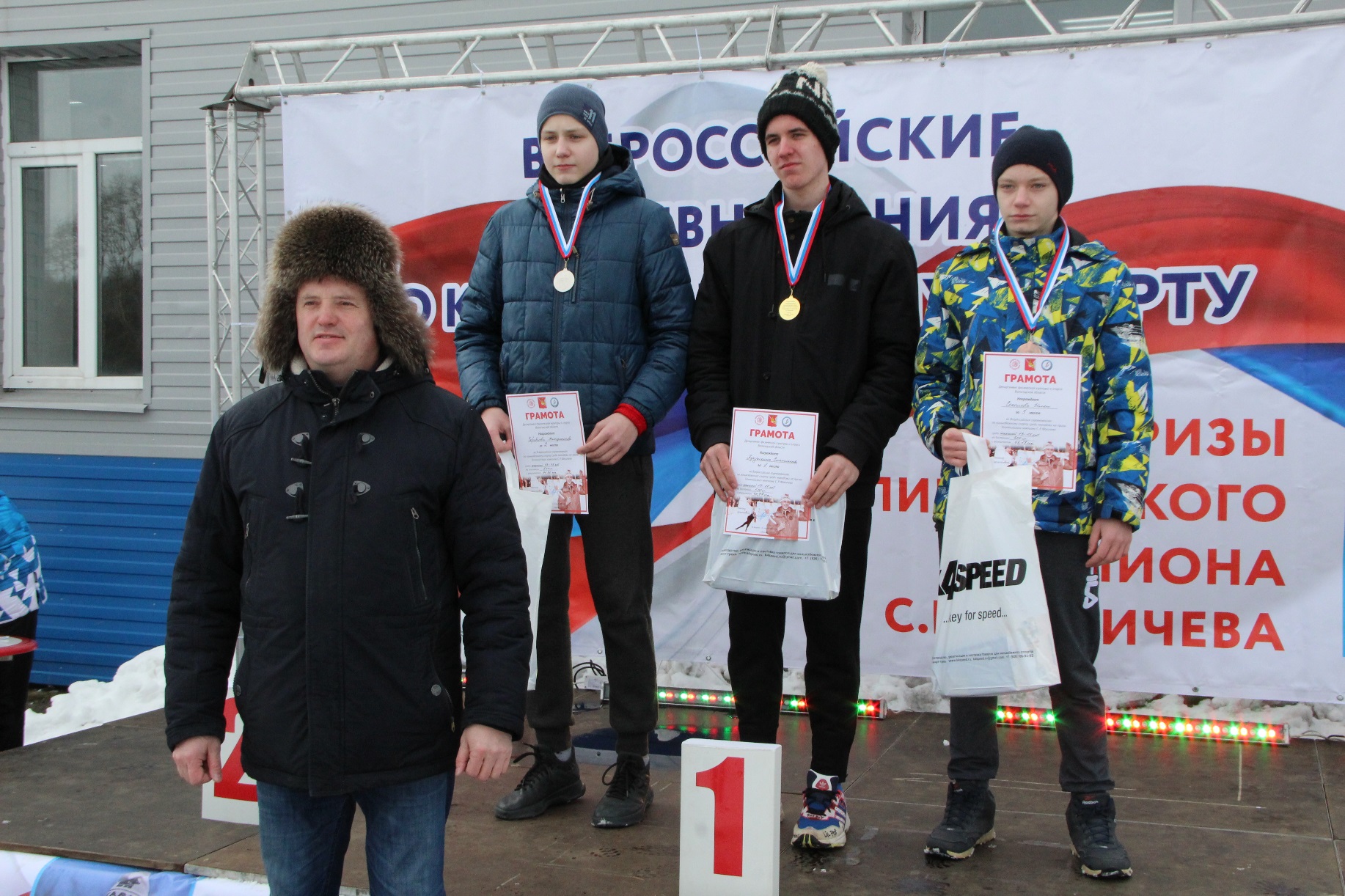 Младшие девушки:1 место - Краснощекова Алена2 место - Климова Анастасия3 место - Барболина Виктория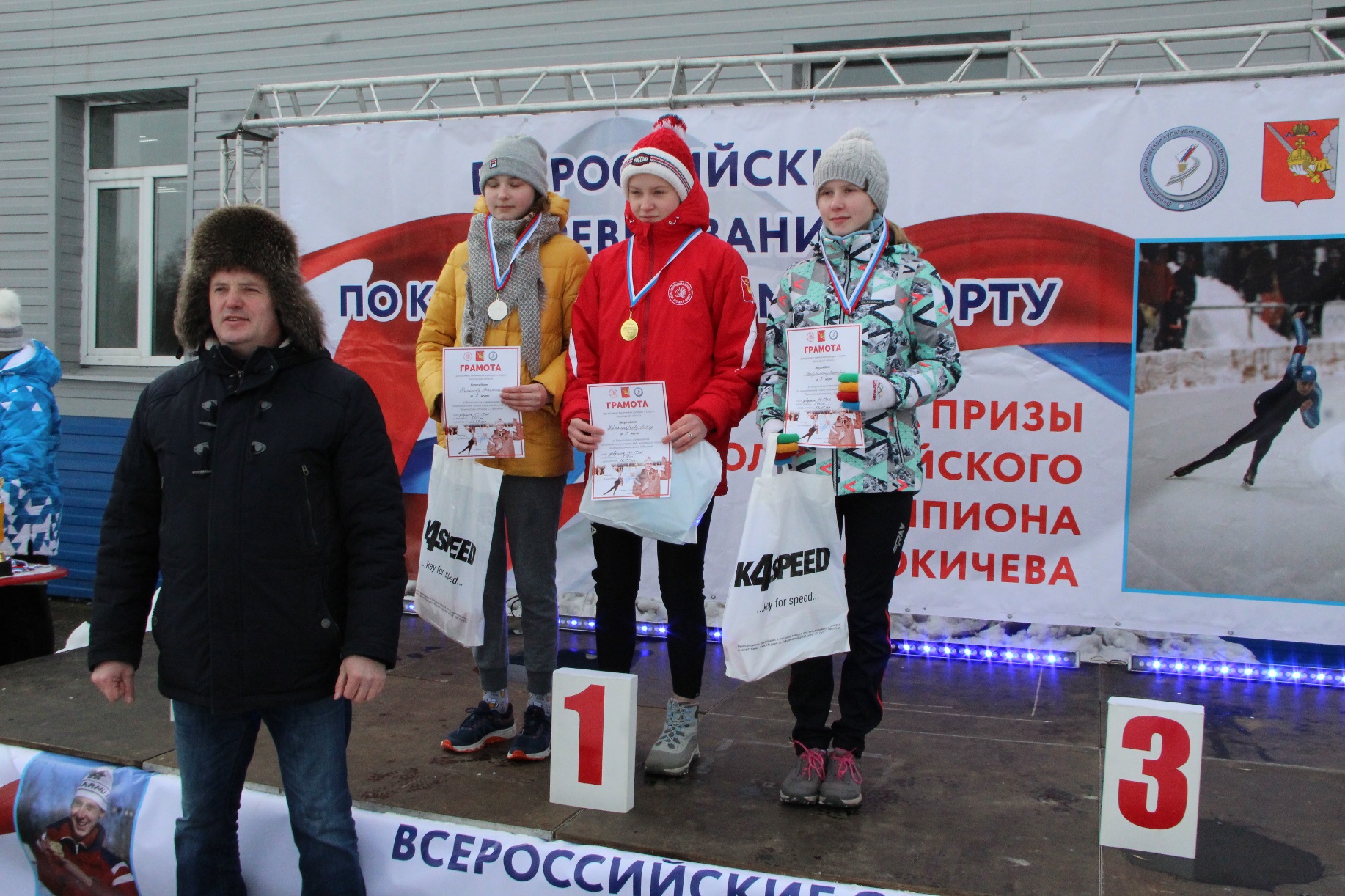 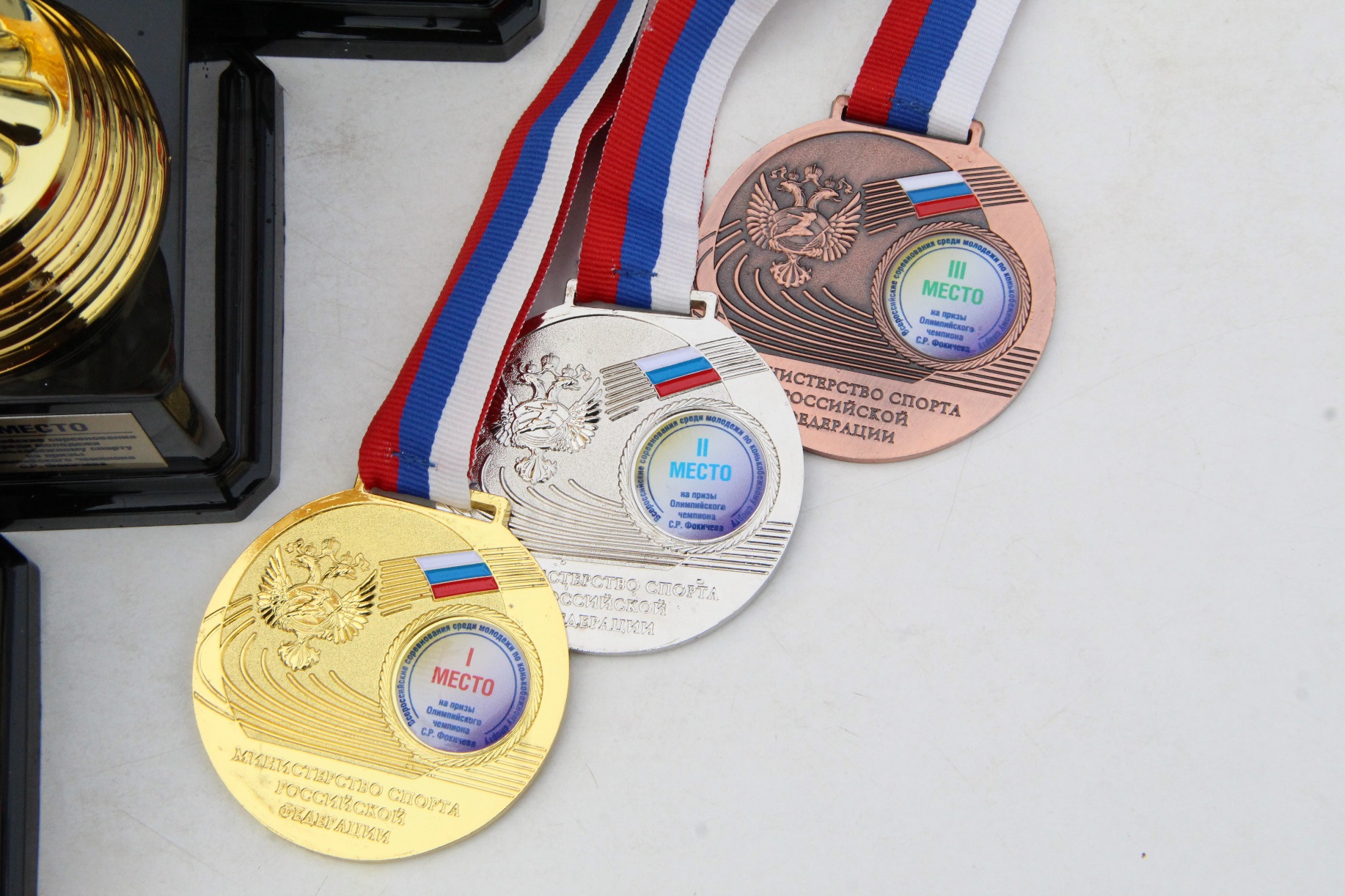 Младшие юноши:1 место - Инюкин Илья2 место - Пантелеев Кирилл3 место - Сорокин Степан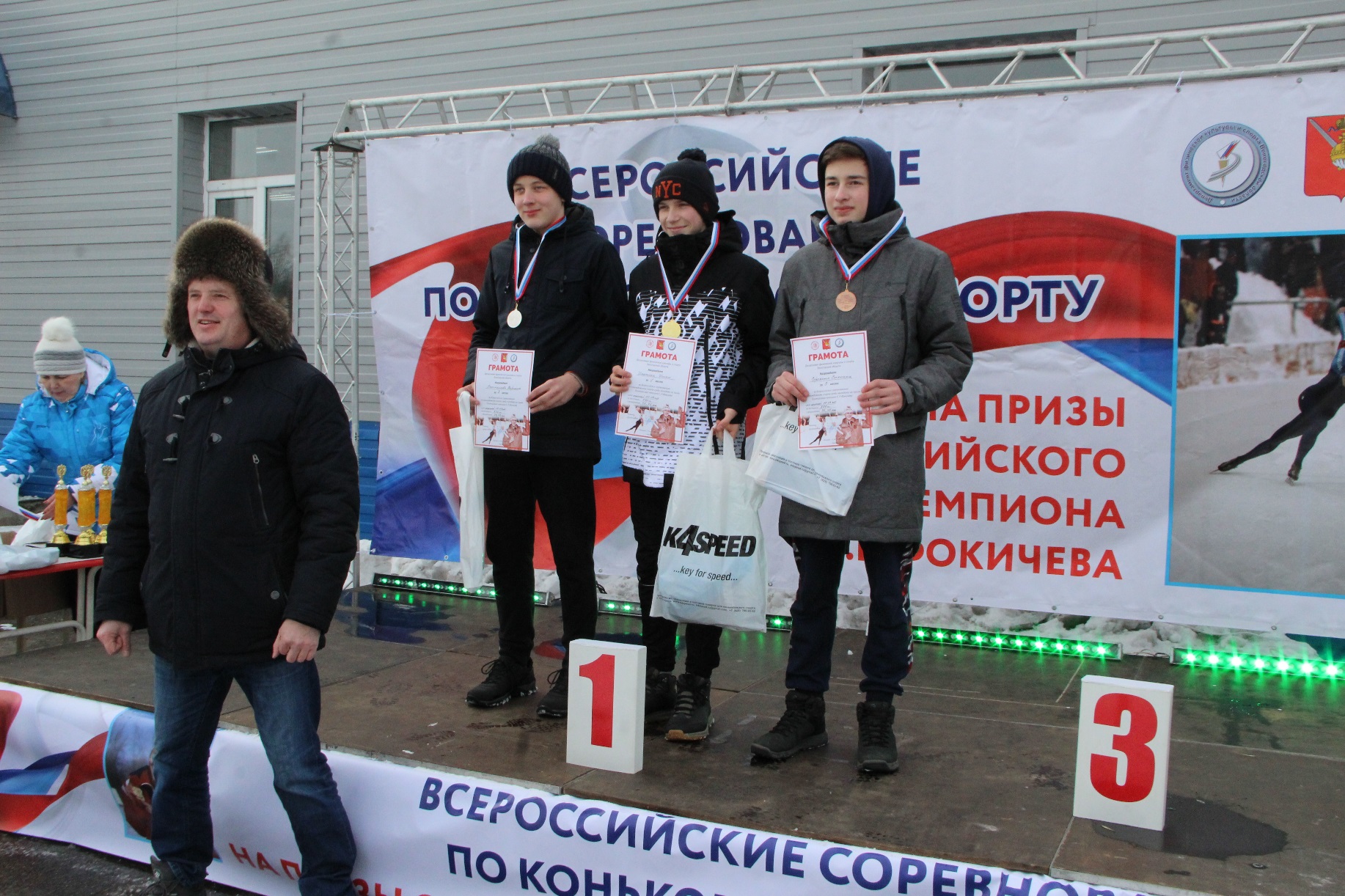 Забег на 1000м:Старшие юноши:1 место - Брагин Егор2 место - Волков Максим3 место - Самосудов ЕвгенийСтаршие девушки:1 место - Жилина Ольга2 место - Боровикова Полина3 место - Власова ВалерияСредние юноши:1 место - Кукушкин Станислав 2 место - Скребков Владислав3 место - Буйнов ТимофейСредние девушки:1 место - Кренделева Дарина2 место - Кондакова Ирина3 место - Матасова Мария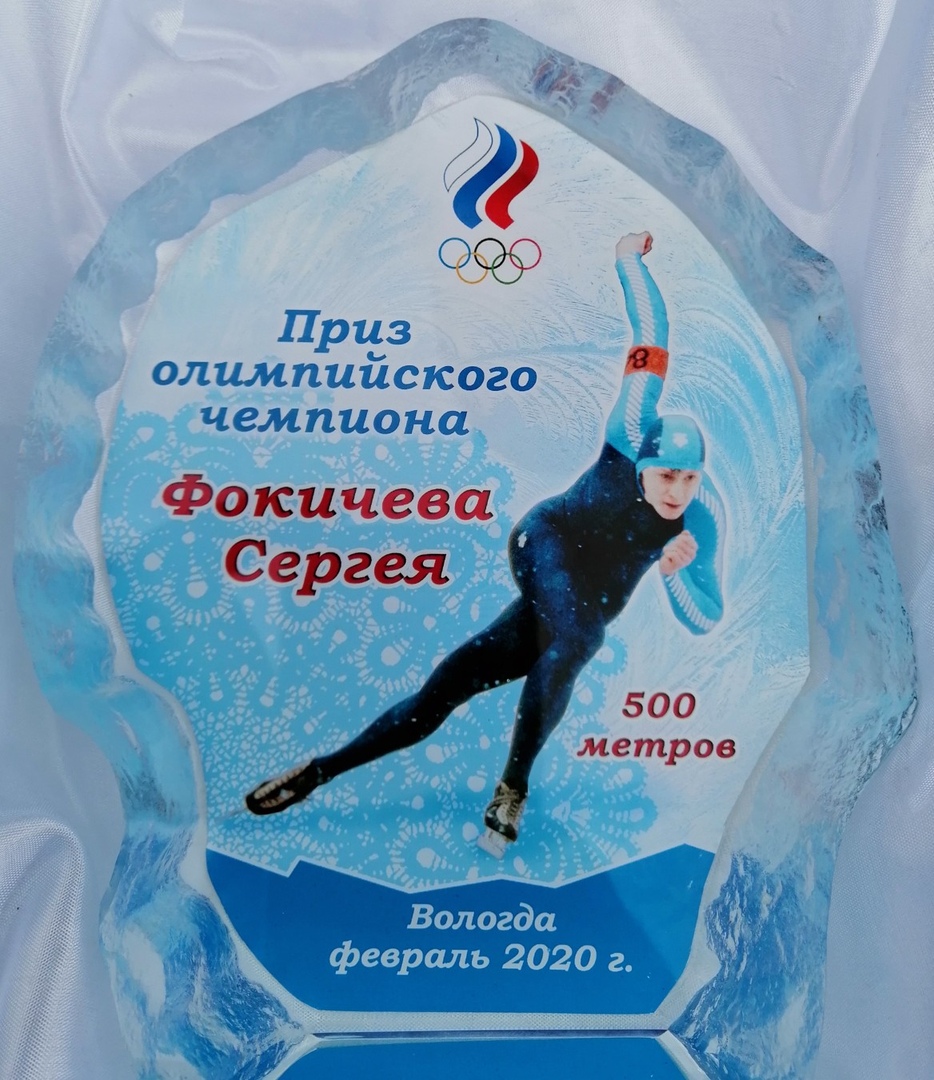 Итоги многоборья:Девушки старший возраст:1 место - Жилина Ольга2 место - Власова Валерия3 место - Боровикова ПолинаДевушки среднего возраста:1 место - Кренделева Дарина2 место - Кондакова Ирина3 место - Матасова МарияЮноши старший возраст:1 место - Брагин Егор2 место - Волков Максим3 место - Самосудов ЕвгенийЮноши среднего возраста:1 место - Кукушкин Станислав2 место - Скребков Владислав3 место - Щербаковас Даниил